* This can be a representative of an NGB, Partner Organisation or individual with relevant experience/qualification. Where an external individual is not available/appropriate a second sign-off within the Club or Society is acceptable where experience can be referenced.Assessment Guidance 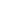 Risk AssessmentRisk AssessmentRisk AssessmentRisk AssessmentRisk AssessmentRisk AssessmentRisk Assessment for the activity ofSwimming (All activities)Swimming (All activities)Date31/10/202031/10/2020NameRoleRoleRoleExperience/QualificationClub or Society RepresentativeRyan LamprellPresidentPresidentPresidentN/AQualified/Experienced Individual*HazardActionWho might be harmedInherentInherentInherentResidualResidualResidualFurther controls HazardActionWho might be harmedLikelihoodImpactScoreControl measures LikelihoodImpactScoreFurther controls Covid 19Social distancing- swimmingSwim club members, coaches, lifeguards, anyone who comes into contact whilst doing the activity e.g. cleaners 2510Follow guidance of social distancing from the centreFollow guidance of social distancing for clubs from the Swim England organisation https://www.swimming.org/swimengland/pool-return-guidance-documents/Arrive no earlier than 5 minutes before start of swim session to avoid congregation 236Follow one way system around the poolside Each lane is either single or double lanesA maximum of 9 people per double lane and 6 for a single lane.Lane designation will be decided by committee members and coaches at the swimming session based on ability.Where our two squads swim at the same time, the amount of lanes and swimmers for each squad are pre assigned before. These details can be found on our website susc.org.uk under ‘training’.In single lanes overtaking will not be permitted except for at the ends of the lane where the swimmer being overtaken can be stationary.a maximum of 25 swimmers in the pool at any one time.Multiple coaches are allowed on poolside as long as they maintain social distancingSessions are reduced to 45 minutes Limited stopping and no congregated stopping at the end of a lane Only use cubicle showers Only use the cubicles to change in at end of session and use cleaning products provided to clean them after Come ‘pool ready’ Covid 19Social distancing- non-pool trainingSwim club members, coaches, anyone who comes into contact whilst doing the activity e.g. cleaners2510Ensure all members attempt to keep of distance of 2m to those not in their household, in line with the recommendation from the Public Health Agency https://www.gov.uk/coronavirusFollow the guidance of the centre where training sessions take place. 236Do not share equipment with those not in the same household Follow the one way system around the centre and signs Where a distance of 2m is not possible then  ‘one mentre plus’ must be followedCome ready for activity Covid 19Social distancing- socials Swim club members, public who come into contact during the activity , staff at places of visit 3515A detailed plan with mitigating control measures outlined for each social activity will be written prior and strictly enforced by swim team members.  Keep a distance of 2m to those not in the same household, in line with the recommendation from the Public Health Agency https://www.gov.uk/coronavirusMaximum number of members at a social shall be stated in activity plan and shall be within the government guidance Follow the rules of the venue where socials are held248Where a distance of 2m is not possible then  ‘one mentre plus’ must be followedLimited alcohol so members are aware of their surroundings and ensure they follow the guidelines Online socials to be encouraged for socials with a large attendance so social distancing is mitigated completely.Covid 19Social distancing- standing event Swim club members, public who come into contact during the activity 2510 Keep a distance of 2m to those not in the same household, in line with the recommendation from the Public Health Agency https://www.gov.uk/coronavirusWhere a distance of 2m is not possible then  ‘one mentre plus’ must be followed.Additional control measures will be outlined by the venues individual risk assessment and will be followed at all times.Covid 19Social distancing- competitionsSwim club members, coaches, lifeguards, anyone who comes into contact whilst doing the activity e.g. cleaners 2510Keep a distance of 2m to those not in the same household, in line with the recommendation from the Public Health Agency https://www.gov.uk/coronavirusCompetitions will not be happening until 2021 and the risk assessment will be updated following Swim England guidelines as and when they recommence.248Limit the team to the minimum amount needed for any competition in the future.Covid 19Social distancing - TourSwim club members, public who come into contact with members000Tour is not planned to go ahead under current government advice. As and when this changes, a revised risk assessment will include Covid-19 mitigating measures in place for Tour.000Covid 19Washing hands-  SwimmingSwim club members, coaches155Use hand sanitiser provided by the venue and follow the venue rules Wash hands with hot water and soap for at least 20 seconds, following the government guidelines,  before and after getting in the poolWhere possible swimmer should have a shower before using pool Venue should be deeply cleaned at least once a dayUse cleaning products and follow the guidance of the venue to clean areas i.e. the shower cubicle 133Covid 19Washing hands-Non-pool trainingSwim club members2510Use hand sanitiser provided by the venue and follow the venue rulesVenue should be deeply cleaned at least once a day Use cleaning products and follow the guidance of the venue to clean areas 133Where washing hands with warm water and soap is not possible, antibacterial gel/alcohol hand sanitiser shall be usedCovid 19Washing hands- SocialsSwim club members2510Encourage members to wash hands with hot water and soap for at least 20 seconds, following the government guidelines, frequentlyUse cleaning products and follow the guidance of the venue to clean areas  133Where washing hands with warm water and soap is not possible, antibacterial gel/alcohol hand sanitiser shall be usedCovid 19Washing hands- Standing eventsSwim club members155Encourage members to wash hands with hot water and soap for at least 20 seconds, following the government guidelines, frequentlyUse cleaning products and follow the guidance of the venue to clean areas 133Where washing hands with warm water and soap is not possible, antibacterial gel/alcohol hand sanitiser shall be usedCovid 19Washing hands- TourSwim club members155Encourage members to wash hands with hot water and soap for at least 20 seconds, following the government guidelines, frequentlyFollow guidance of accommodation which is tbc133Where washing hands with warm water and soap is not possible, antibacterial gel/alcohol hand sanitiser shall be usedCovid 19Washing hands- CompetitionsSwim club members155Encourage members to wash hands with hot water and soap for at least 20 seconds, following the government guidelines, frequentlyVenue should be deeply cleaned at least once a dayUse cleaning products and follow the guidance of the venue to clean areas 133Where washing hands with warm water and soap is not possible, antibacterial gel/alcohol hand sanitiser shall be usedCovid 19Face coverings-SwimmingSwim club members, coaches, lifeguards, venue staff members, public coming into contact whilst swimming 3515Swimmers must follow the Public Health guidance on the use ofPPE (personal protectiveequipment) to protect against COVID-19 relates to health care settings.  Swimmers are encouraged to wear face masks/visors on travel to the pool but not whilst swimming248Covid 19Face coverings-Non-pool trainingSwim club members, coaches, venue staff members, public coming into contact whilst completing the activity4520Members must follow the Public Health guidance on the use ofPPE (personal protectiveequipment) to protect against COVID-19 relates to health care settings.  Swimmers are encouraged to wear face masks/ visors when travelling to training but not whilst undertaking the activity.248Covid 19Face coverings-SocialsSwim club members, public coming into contact whilst completing the activity, Venue staff members 4520Members must follow the Public Health guidance on the use ofPPE (personal protectiveequipment) to protect against COVID-19 relates to health care settings.In transport to socials and during socials  such as a taxi or bus a face covering is mandatory and should be worn before getting into the vehicle and kept on until leavingSocials outside will be encouraged and a plan of mitigating measures will be written for each social.3412Face coverings must not be wore by more than one individual and should be disinfected regularly, if not after every useAnyone seen not following government guidelines will be asked to do so and if it continues then they shall be asked to leave the social and potentially follow disciplinary actions as per the clubs constitution.Covid 19Face coverings-Standing eventsSwim club members, public coming into contact whilst completing the activity, Venue staff members 3515Members must follow the Public Health guidance on the use ofPPE (personal protectiveequipment) to protect against COVID-19 relates to health care settings.Coverings must be tight fitting and cover both the mouth and nose236Face coverings must not be wore by more than one individual and should be disinfected regularly, if not after every useCovid 19Face coverings-TourSwim club members, public coming into contact whilst completing the activity, Venue staff members 000Members must follow the Public Health guidance on the use ofPPE (personal protectiveequipment) to protect against COVID-19 relates to health care settings.Tour is not planned to go ahead under current government advice. As and when this changes, a revised risk assessment will include Covid-19 mitigating measures in place for Tour.000Face coverings must not be wore by more than one individual and should be disinfected regularly, if not after every useCovid 19Face coverings-CompetitionsSwim club members, public coming into contact whilst completing the activity, Venue staff members 3515Members must follow the Public Health guidance on the use ofPPE (personal protectiveequipment) to protect against COVID-19 relates to health care settings.236Face coverings must not be wore by more than one individual and should be disinfected regularly, if not after every useCovid 19Movement around buildings- SwimmingSwim club members, coaches, lifeguards, public coming into contact whilst completing the activity, Venue staff members 3515Disencourage members from making non-essential trips around the venue Follow the venue rules: one way system reducing the maximum number of swimmers to 25 to avoid large groups 133Covid 19Movement around buildings-  Non-pool trainingSwim club members, public coming into contact whilst completing the activity, Venue staff members 3515Disencourage members from making non-essential trips around the venue Follow the venue rules and one way system if it has one 133Covid 19Movement around buildings- SocialsSwim club members, public coming into contact whilst completing the activity, Venue staff members 3515Disencourage members from making non-essential trips around the venue The social is encouraged to be outdoors however if in a building then the guidelines of that building should be followed. E.G. one way system, table service 248Staggering start so that there is limit congregation of people in an areaCovid 19Movement around buildings- Standing eventsSwim club members, public coming into contact whilst completing the activity, Venue staff members 3515Disencourage members from making non-essential trips around the venue Follow the venue rules such as a one way system 143Covid 19Protecting those at higher risk Swim club members, Vulnerable groups – Elderly, Pregnant members, those with existing underlying health condition4520Members will be asked to clarify if they have any specific health issue that may put them in the ‘at risk’ category Members that are deemed ‘at risk’ will be asked to come to the pool training sessions at the quieter periods or if deemed as ‘vulnerable’ by government then shall be asked to stay at home of follow a home training planHome training plans for those who have to self-isolate2510Covid 19Symptoms of CovidSwim club members, coaches, Public coming into contact whilst completing the activity,  Vulnerable groups- Elderly, Pregnant members, those with existing underlying health condition4520If a member is showing symptoms of Covid 19 such as a continuous cough, high temperature or loss of smell or taste then the member will be asked to get a Covid 19 test and follow the stay at home guidance Committee Members will maintain regular contact with members during this time.If advised that a member has developed Covid 19 and that they were recently in contact with other members, then committee will contact SUSU Activities Team and will encourage the person to contact Public Health England to discuss the case, using track and trace to identify people who have been in contact with them and will take advice on any actions or precautions that should be taken. https://www.publichealth.hscni.net/ Names and contact numbers will be provided for each swim club activity so if a person does develop Covid 19 then those who have been in contact with them are easier to track 3515Alternative training and social activities will be given to individual self isolating to encourage them to stay at home during the incubation period of Covid 19.Covid 19Mental health Swim club members, coaches3515Committee members will promote mental health & wellbeing awareness to members during the Coronavirus outbreak and will offer whatever support through training such as WIDEPresident to complete training by the Southampton University Student Union for the wellbeing of membersCommittee to share relevant support services to members i.e. Student Services, Security, Enabling Team, Advice Centre, Emergency ServicesSocial media posts to encourage members to reach out and feel included236Those who have to self isolate will be contacted  by a committee member once a weekCovid 19Physical activity- SwimmingSwim club members, coaches, Public coming into contact whilst completing the activity,  Vulnerable groups- Elderly, Pregnant members, those with existing underlying health condition3515Ensure regular review of Government guidelines before engaging in physical activitiesFollow the Swim England guidance for Covid 19 and check for updates every 2 weeks https://www.swimming.org/swimengland/pool-return-guidance-documents/Maximum of 25 swimmers to attend a Jubilee swimming pool session248Members should familiarise themself with all the government guidance around social distancing and hygiene, in particularCovid 19Physical activity- Non-pool trainingSwim club members, coaches, Public coming into contact whilst completing the activity,  Vulnerable groups- Elderly, Pregnant members, those with existing underlying health condition4520Ensure regular review of Government guidelines before engaging in physical activitiesEncourage the activities to be outside and there is not to be more than 6 people from different households in one group provided they are socially distancing  133Members should familiarise themself with all the government guidance around social distancing and hygiene, in particularWash hands thoroughly, following the advice of the government, before and after using any equipment Covid 19Travelling- SwimmingSwim club members, Coaches, Public coming into contact whilst completing the activity3515Jubilee Swimming Pool is where all pool training will be held and is on campus thus reducing the amount of people who have to use public transport to travel . Members shouldn’t travel with someone from outside their household unless they can practise social distancing like cycling or walking on a wide footpath . It is not possible to practice effective social distancing in small vehicles therefore lift sharing is highly discouraged. Members should consider all other forms of transport before using public transport and if they must use public transport then they should wear face coverings and thoroughly wash hands upon arrival to the poolLeaving your home - the place you live - to stay at another home is not allowed. The guidelines will be reviewed regularly to be in line with government recommendations https://www.gov.uk/coronavirus133Covid 19Travelling- Non-pool trainingSwim club members, Coaches, Public coming into contact whilst completing the activity3515Members shouldn’t travel with someone from outside their household unless they can practise social distancing like cycling or walking on a wide footpath . It is not possible to practice effective social distancing in small vehicles therefore lift sharing is highly discouraged. Members should consider all other forms of transport before using public transport and if they must use public transport then they should wear face coverings and thoroughly wash hands upon arrival to the poolLeaving your home - the place you live - to stay at another home is not allowed. The guidelines will be reviewed regularly to be in line with government recommendations https://www.gov.uk/coronavirus133Covid 19Travelling- Socials  Swim club members, Public coming into contact whilst completing the activity,  Vulnerable groups- Elderly, Pregnant members, those with existing underlying health condition3515Members shouldn’t travel with someone from outside their household unless they can practise social distancing like  walking on a wide footpath . It is not possible to practice effective social distancing in small vehicles therefore lift sharing is highly discouraged. Members should consider all other forms of transport before using public transport and if they must use public transport then they should wear face coverings and thoroughly wash hands upon arrival to the poolAlthough not recommend to get a taxi, members who have to get a taxi must ensure they wear face coverings and still maintain social distancing rules from those not in the same household as themLeaving your home - the place you live - to stay at another home is not allowed. The guidelines will be reviewed regularly to be in line with government recommendations https://www.gov.uk/coronavirus133Covid 19Travelling- Standing events Swim club members, Public coming into contact whilst completing the activity,  Vulnerable groups- Elderly, Pregnant members, those with existing underlying health condition3515Members shouldn’t travel with someone from outside their household unless they can practise social distancing like  walking on a wide footpath . It is not possible to practice effective social distancing in small vehicles therefore lift sharing is highly discouraged. Members should consider all other forms of transport before using public transport and if they must use public transport then they should wear face coverings and thoroughly wash hands upon arrival to the poolAlthough not recommend to get a taxi, members who have to get a taxi must ensure they wear face coverings and still maintain social distancing rules from those not in the same household as themLeaving your home - the place you live - to stay at another home is not allowed. The guidelines will be reviewed regularly to be in line with government recommendations https://www.gov.uk/coronavirus133Covid 19Travelling- Tour Swim club members, Public coming into contact whilst completing the activity,  Vulnerable groups- Elderly, Pregnant members, those with existing underlying health condition000Tour is not planned to go ahead under current government advice. As and when this changes, a revised risk assessment will include Covid-19 mitigating measures in place for Tour.000Covid 19Travelling- CompetitionsSwim club members, Public coming into contact whilst completing the activity,  Vulnerable groups- Elderly, Pregnant members, those with existing underlying health condition3515Members shouldn’t travel with someone from outside their household unless they can practise social distancing like  walking on a wide footpath . It is not possible to practice effective social distancing in small vehicles therefore lift sharing is highly discouraged. Members should consider all other forms of transport before using public transport and if they must use public transport then they should wear face coverings and thoroughly wash hands upon arrival to the poolAlthough not recommend to get a taxi, members who have to get a taxi must ensure they wear face coverings and still maintain social distancing rules from those not in the same household as themLeaving your home - the place you live - to stay at another home is not allowed. The guidelines will be reviewed regularly to be in line with government recommendations https://www.gov.uk/coronavirus133Covid 19Sharing equipment- swimmingSwim club members, Coaches, Public coming into contact whilst completing the activity, Staff at Venue4520Members must bring their own kit bag which should have all the basic swim equipment such as a pull buoy and hand paddles. Lockers and cubicles should be cleaned using cleaning products provided by the venue after use and will be deeply cleaned frequently by staff members at the venueBlocks for starting practice will not be used until further notice and equipment use during sets will be limited to where necessary.248Covid 19 Sharing equipment- non-pool trainingSwim club members, Coaches, Public coming into contact whilst completing the activity, Staff at venue3515Members should use cleaning products provided by the venue to clean equipment after use Reduce the amount of shared equipment used during a session Equipment will be deeply cleaned frequently by staff members at the venue248Covid 19Sharing equipment- socials Swim club members, Public coming into contact whilst completing the activity, Staff at venue3515Most socials will be online therefore no sharing of equipment A detailed plan of mitigating Covid 19 measures will be shared for each socialMembers should wash hands thoroughly after coming into contact with any item that is communal 248 Covid 19 Changes planned to make activity safer   Swim club members, Public coming into contact whilst completing the activity, Staff at venue4520Compare the standard risk assessments for SUSC activities and the additional Covid -19 risk assessment. The Covid 19 risk assessment superseeds any standard risk assessment for activities and highlights changes to make activities safer.133Covid 19NHS Track and TraceSwim club members, Public coming into contact whilst completing the activity, Staff at venue3515Names and contact information will be collected for people attending the training sessions and other activities, to be given to NHS test and trace in the event of a positive covid 19 case.122Covid 19Taster Session  Swim club members, Public coming into contact whilst completing the activity, Staff at venue, coaches.3515There will be three coaches on poolside to help organise new members at the taster session as per the pre-planned session that must be booked onto. Having these additional coaches will reduce congregation of members during the session as they can better manage everyone as opposed to one coach. The coaches must remain 2m apart and at no point will they get in the pool and contribute to the maximum number of pool users.144The three-hour time slot will be split down into three 45-minute sessions with a 15 minute interval to allow swimmers to exit the pool and centre before the next session starts.Covid 19Competition style time trialsSwim club members, Public coming into contact whilst completing the activity, Staff at venue, coaches.3515Time trail will be running in compliance with the swim England provisions stated on their website (“https://www.swimming.org/swimengland/tag/coronavirus-advice/”)Disinfectant for blocks will be pool water to prevent changing the pool Ph. Non-swimming members (i.e. timekeepers, lifeguards etc.) will be in charge of cleaning the facilities before, during and after the event. Warm up before the time trail will be ran in the same format as our normal training sessions (i.e. 24 maximum capacity)To stop congregation of swimmers, no swimmer will be allowed to turn up to the session until a maximum of five minutes before the session.Only one swimmer will be allowed behind the blocks at one time.Timekeepers will need to stay a minimum of 2 meters apart and wear face masks when doing activities.144Timekeepers will be in charge of cleaning shared equipment and limited sharing will be enforced.Swimmers will be required to stay in their respective area two metres apart during the event.In the case of relays, we will implement designated areas behind the blocks where swimmers will be able to maintain social distance from each other.There will be significant residual water left on the blocks which will suffice in cleaning the contact areasPART B – Action PlanPART B – Action PlanPART B – Action PlanPART B – Action PlanPART B – Action PlanPART B – Action PlanPART B – Action PlanPART B – Action PlanRisk Assessment Action PlanRisk Assessment Action PlanRisk Assessment Action PlanRisk Assessment Action PlanRisk Assessment Action PlanRisk Assessment Action PlanRisk Assessment Action PlanRisk Assessment Action PlanPart no.Action to be taken, incl. CostBy whomTarget dateTarget dateReview dateOutcome at review dateOutcome at review date123456Responsible Committee members signature: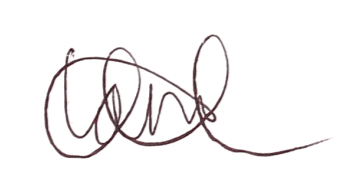 Responsible Committee members signature:Responsible Committee members signature:Responsible Committee members signature:Responsible Committee members signature:Responsible Assessor signature: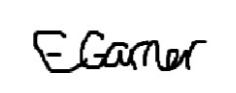 Responsible Assessor signature:Responsible Assessor signature:Print name: RYAN LAMPRELLPrint name: RYAN LAMPRELLPrint name: RYAN LAMPRELLPrint name: RYAN LAMPRELLDate:31/10/2020Print name: EVIE GARNERPrint name: EVIE GARNERDate: 31/10/2020EliminateRemove the hazard wherever possible which negates the need for further controlsIf this is not possible then explain why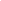 SubstituteReplace the hazard with one less hazardousIf not possible then explain whyPhysical controlsExamples: enclosure, fume cupboard, glove boxLikely to still require admin controls as wellAdmin controlsExamples: training, supervision, signagePersonal protectionExamples: respirators, safety specs, glovesLast resort as it only protects the individualLIKELIHOOD5510152025LIKELIHOOD448121620LIKELIHOOD33691215LIKELIHOOD2246810LIKELIHOOD11234512345IMPACTIMPACTIMPACTIMPACTIMPACTImpactImpactHealth & Safety1Trivial - insignificantVery minor injuries e.g. slight bruising2MinorInjuries or illness e.g. small cut or abrasion which require basic first aid treatment even in self-administered.  3ModerateInjuries or illness e.g. strain or sprain requiring first aid or medical support.  4Major Injuries or illness e.g. broken bone requiring medical support >24 hours and time off work >4 weeks.5Severe – extremely significantFatality or multiple serious injuries or illness requiring hospital admission or significant time off work.  LikelihoodLikelihood1Rare e.g. 1 in 100,000 chance or higher2Unlikely e.g. 1 in 10,000 chance or higher3Possible e.g. 1 in 1,000 chance or higher4Likely e.g. 1 in 100 chance or higher5Very Likely e.g. 1 in 10 chance or higher